TRIÁNGULOS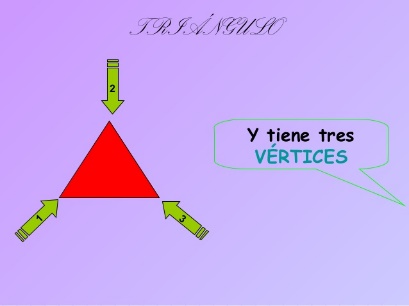 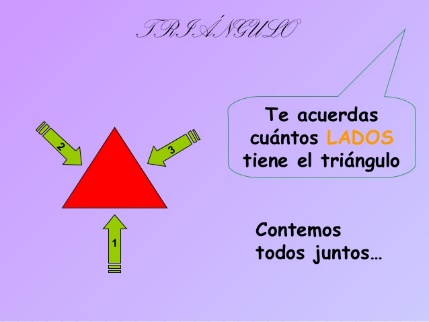 Tienen 3 lados y tres vértices.	Vamos a ver el vídeo. Ahora copia y completa:Los triángulos equiláteros son los queLos triángulos isósceles son los queLos triángulos escalenos son los queHay muchos objetos con esta forma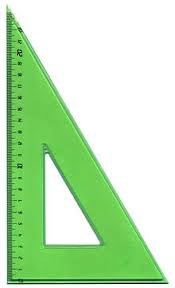 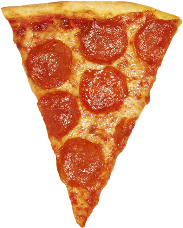 Dibuja tres objetos con forma de triángulo que tengas en tu casa; marca de rojo los vértices y de azul los lados.